ИНФОРМАЦИОННЫЙ БЮЛЛЕТЕНЬ №1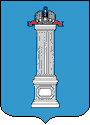 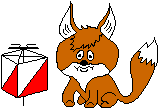 о проведении 20-х открытых соревнований по спортивному ориентированиюОткрытого Чемпионата и Первенства Ульяновской области«Памяти Анны Аристовой»1.	Цели и задачи:	- выявление сильнейших спортсменов и команд Поволжья; 	- пропаганда и популяризация спортивного ориентирования;	- повышение массовости соревнований;	- укрепление дружественных связей и привлечение к занятию спортом молодежи;2.	Руководство подготовкой и проведением соревнований:	- Министерство физической культуры и спорта Ульяновской области;	- Министерство молодежного развития Ульяновской области;	- Ульяновская областная федерация спортивного ориентирования;            - Главный судья соревнований – Зарипов Эдуард Вагизович, СС1К.3.	Сроки и место проведения:	соревнования проводятся в лесном массиве п. Силикатный  с 22 по 24 июля 2016 г.;4.	Программа соревнований:Пятница 22 июля 2016 г.Суббота 23 июля 2016 г.Воскресенье 24 июля 2016 г.5.	Участники:	Соревнования проводятся по группам МЖ 10, 12, 14, 16, 18, 21, 30, 40, 50, 60. К соревнованиям допускаются все желающие. Организаторы соревнований оставляют за собой право объединять возрастные группы, в зависимости от количества участников.	Ответственность за безопасность и сохранность жизни участников в пути и в дни соревнований возлагается на тренеров и представителей команд. Все участники обязательно должны иметь медицинский страховой полис и договор о страховании от несчастного случая (оригинал).6.	Заявки:	Предварительные заявки принимаются организаторами до 18 июля 2016 г. по электронной почте: zaripovs@rambler.ru. После 18 июля до 21 июля – 50% штраф, заявка на месте старта – двойной стартовый взнос. Не забывайте указывать номера SI-чипов.Вся информация о соревнованиях и жизни спортивного ориентирования в Ульяновской области на официальном сайте Областной Федерации: www.ul-orient.ru.	В мандатную комиссию предоставляются:	- именная заявка, заверенная врачом (для несовершеннолетних спортсменов) с номерами SI-чипов; - договор о страховании от несчастного случая (оригинал);7.	Определение результатов:	Личные результаты. Победители соревнований  определяются по результатам 3 дня соревнований. В гандикап входят спортсмены по каждой группе, проигравшие по второму дню соревнований не более 30 минут. Не попавшие в гандикап спортсмены, стартуют с общего старта на 45 минуте с момента старта лидеров гандикапа. Первый пришедший на финиш, считается победителем.	Командные результаты подсчитываются по сумме баллов 10 лучших результатов в команде в 1 и 2 день соревнований. Балл участника подсчитывается по формуле: БАЛЛ = 200  (ВРЕМЯ УЧАСТНИКА : ВРЕМЯ ПОБЕДИТЕЛЯ) х 100;8.	Награждение:	Победители и призеры в финале награждаются медалями и дипломами, 1 и 2  день  дипломами, команды  дипломами и кубками;9.	Финансирование:	Расходы на организацию и проведение соревнований за счет долевого участия Министерства по физической культуре и спорту Ульяновской области, Ульяновской областной федерации спортивного ориентирования и средств, привлеченных в качестве заявочного взноса;	размер заявочного взноса: 	для групп (МЖ-18,21,30,40,50)	            500 руб. (все дни), 400 руб. (1,2 день);для групп (МЖ-10,12,14,16,60)	            250 руб. (все дни), 200 руб. (1,2 день);          Аренда чипов: 30 руб. в день. При утере или поломке арендованного чипа участник оплачивает 100% стоимость чипа.	Расходы по участию, проезду, проживанию и питанию участников и представителей команд несут командирующие организации.10.	Обеспечение безопасности участников:            Место проведения соревнований должно соответствовать требованиям безопасности участников и зрителей. Ответственность за безопасность и сохранность жизни участников в пути и в дни соревнований возлагается на тренеров и представителей команд.11.	Местность соревнований:	- район соревнований находится в окрестностях п. Силикатный.	- центр соревнований находится в районе п. Силикатный;	- местность мелкосопочного типа с перепадом высоты до 30 метров на одном склоне;	- лес с различной проходимостью от парковой до труднопроходимой, представлен как хвойными, так и лиственными породами деревьев, дорожная сеть развита средне, встречаются вырубки различной проходимости;	- грунт песчаный, твердый;12.	Карты соревнований:	- подготовлены в 2010 г., корректировка: В.В. Мелентьев 2015 г.;	- масштаб карт  1:7500; 1:5000 сечение рельефа ;13.	Размещение участников соревнований:	- полевой лагерь в центре соревнований, экологический взнос 100 руб. с человека за все дни;           - питьевая вода – в п. Силикатный;Разведение костров строго запрещено! Приготовление пищи на газовых примусах и плитках!Размещение авто на отведенных местах!Рубка леса строго запрещена!Работа комиссии по допускуЦентр соревнованийСтарт дисциплиныспринт (20-30 мин.)Место стартаСтарт дисциплиныклассика (30-60 мин.) Место стартаСтарт дисциплиныклассика (30-60 мин.) Гандикап по второму дню соревнований.  Место старта